 Graduate School Science and Technology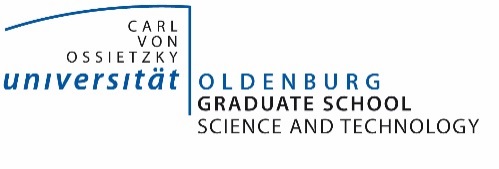 Carl von Ossietzky UniversityDr. Klaudia Hettwer D – 26111 Oldenburg (Germany) 
E-Mail: oltech@uni-oldenburg.de
URL: www.oltech.org 
  +49 (0) 441 – 798 3648 / 798 3649Travel grants for International Congresses, Summer Schools and Lab visitsInformation on your PhD study programme NEUROSENSORY SCIENCE AND SYSTEMS, for members of: 
 JRA Hearing4all	 Signals & Cognition	 RTG SensoryBio 
 Neurosenses	 Hearing	 other_____________ Environmental Sciences AND BiODiversity, for members of: 
 SFB Roseobacter	 IBR 	 EcoMol 
 other_____________ Interface Science, for members of:	 RTG SensoryBio	 Nano Energy Research	 other_____________ RENEWABLE ENERGY, for members of: 
  IPID4all	 SEE	 other_____________ Mathematics and fundamental Physics, for members of: 
 Models of Gravity		 other_____________Personal DataINFORMATION ABOUT the Conference / summer School / Lab visitPlease add the announcement or your participant confirmation!INFORMATION ON YOUR ATTENDENCEExpected Travel costsFundingPlease fill in all fields! The sum of points will be important for the internal ranking of the travel grants.Additional Information Check list of your documents to attach*SignatureFamily name
First namePlace and date of birthStatus at the universitymember of university staff     stipendiary Post addressTelephone¹E-MailE-Mail addressTelephone / FaxSupervisor, research group at the UniversityMatriculation number TitlePlaceDateOrganised byConference /
Summer School /lab visitinternational conference      summer school        lab visit Presentationposter     oral presentation      other:                                                             Title of the presentationStatus submitted     accepted      Conference / Summer School fee€
Travelling	flight 		 		private car   	                 	train 		 		official car 	                         tram/bus				others		 …………………………….€Accommodation (cost per night regularly max. 60 €)
                                                                        Number of days:
€Other costs
				   …………………………….
				   …………………………….
				   …………………………….€Total costs€Points (completed by Oltech)Do you expect another co-financing towards the travel costs ……by your working group?
		Expected amount of the funding?…by your PhD programme/ research training group
		Expected amount of the funding?…by others (e.g. the institute…)		Expected amount of the funding?YES / NOYES / NO€YES / NO€YES / NO€(co-financing = 1 pt) Did you apply for another travel funding (e.g. organizers of congress/school, subject-specific associations, etc.)? 
If YES, please give us short additional information.
		Where did you apply for the grant?
		Do you receive a travel grant 
		(When is the reply expected?)
		Expected amount of the funding?YES / NOYES / NO / Not decided €(further grant = 1 pt) Have you already received a previous travel grant 
from the Graduate School Oltech?						When?			   Amount of the travel grant?YES / NO€(no grant = 1 pt; 1 grant = 0 pt; 
2 grants = -1 pt) Sum of PointsDid you fill in the travel permit yet?YES / NODid you already receive an advance on the travel costs?				    Advance on travel costs: 	
						Finanzstelle: 	
						Kostenstelle:
						Fonds: 
YES / NO€ 1. Announcement of the congress / Summer School or correspondence concerning the lab visit  2. If you are already registered for the congress / Summer School, please attach a copy of the 
        confirmation. 3. If you have already booked a train/flight, please attach a copy of the confirmation or receipt. 4. If you have already booked accommodation, please attach a copy of the confirmation. 5. If applicable, please attach a copy of the confirmation for other grants.Date:_______________________    Signature:___________________________________________For Graduate School administrationFor Graduate School administrationTravel GrantTravel GrantYES 
NO        Amount of the travel grantAmount of the travel grant
€
Special requirement for the grantSpecial requirement for the grantReasons for a refusalReasons for a refusalSignatureSignature